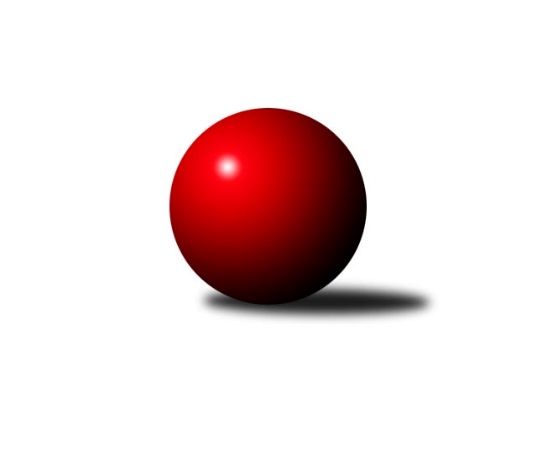 Č.17Ročník 2009/2010	6.2.2010Nejlepšího výkonu v tomto kole: 2622 dosáhlo družstvo: TJ  Odry ˝A˝Severomoravská divize 2009/2010Výsledky 17. kolaSouhrnný přehled výsledků:HKK Olomouc ˝B˝	- TJ Sokol Chvalíkovice ˝A˝	4:12	2575:2615		6.2.TJ VOKD Poruba ˝A˝	- TJ Horní Benešov ˝B˝	14:2	2566:2528		6.2.TJ Tatran Litovel ˝A˝	- KK Šumperk ˝B˝	8:8	2555:2556		6.2.TJ  Odry ˝A˝	- Sokol Přemyslovice ˝B˝	14:2	2622:2497		6.2.TJ  Krnov ˝B˝	- KK Minerva Opava ˝A˝	6:10	2339:2393		6.2.TJ Sokol Sedlnice ˝A˝	- SKK Ostrava ˝A˝	0:16	2415:2535		6.2.TJ Kovohutě Břidličná ˝A˝	- KK Hranice ˝A˝	8:8	2445:2452		6.2.TJ Tatran Litovel ˝A˝	- TJ  Odry ˝A˝	14:2	2571:2481		25.1.KK Šumperk ˝B˝	- KK Hranice ˝A˝	4:12	2655:2678		27.1.Sokol Přemyslovice ˝B˝	- SKK Ostrava ˝A˝	11:5	2646:2633		29.1.TJ Sokol Chvalíkovice ˝A˝	- TJ Sokol Sedlnice ˝A˝	14:2	2513:2362		31.1.Tabulka družstev:	1.	KK Minerva Opava ˝A˝	17	11	3	3	179 : 93 	 	 2534	25	2.	HKK Olomouc ˝B˝	17	11	3	3	165 : 107 	 	 2540	25	3.	TJ Kovohutě Břidličná ˝A˝	17	10	1	6	153 : 119 	 	 2516	21	4.	TJ Tatran Litovel ˝A˝	17	9	2	6	150 : 122 	 	 2520	20	5.	KK Hranice ˝A˝	17	8	3	6	147 : 125 	 	 2530	19	6.	TJ VOKD Poruba ˝A˝	17	9	0	8	150 : 122 	 	 2498	18	7.	TJ Sokol Chvalíkovice ˝A˝	17	9	0	8	144 : 128 	 	 2520	18	8.	SKK Ostrava ˝A˝	17	8	0	9	135 : 137 	 	 2506	16	9.	TJ  Odry ˝A˝	17	7	2	8	132 : 140 	 	 2515	16	10.	TJ Sokol Sedlnice ˝A˝	17	7	0	10	112 : 160 	 	 2503	14	11.	TJ  Krnov ˝B˝	17	6	1	10	113 : 159 	 	 2448	13	12.	Sokol Přemyslovice ˝B˝	17	6	0	11	117 : 155 	 	 2478	12	13.	KK Šumperk ˝B˝	17	5	2	10	102 : 170 	 	 2494	12	14.	TJ Horní Benešov ˝B˝	17	4	1	12	105 : 167 	 	 2462	9Podrobné výsledky kola:	 HKK Olomouc ˝B˝	2575	4:12	2615	TJ Sokol Chvalíkovice ˝A˝	Leopold Jašek	 	 250 	 199 		449 	 2:0 	 441 	 	235 	 206		David Hendrych	Jiří Kropáč	 	 201 	 210 		411 	 0:2 	 447 	 	225 	 222		Marek Hynar	Josef Čapka	 	 237 	 187 		424 	 0:2 	 436 	 	230 	 206		Antonín Hendrych	Svatopluk Hopjan	 	 224 	 203 		427 	 0:2 	 440 	 	195 	 245		Jakub Hendrych	Milan Sekanina	 	 194 	 211 		405 	 0:2 	 441 	 	235 	 206		Martin Šumník	Josef Šrámek	 	 219 	 240 		459 	 2:0 	 410 	 	205 	 205		Vladimír Valentarozhodčí: Nejlepší výkon utkání: 459 - Josef Šrámek	 TJ VOKD Poruba ˝A˝	2566	14:2	2528	TJ Horní Benešov ˝B˝	Petr Basta	 	 236 	 227 		463 	 2:0 	 447 	 	209 	 238		Michal Rašťák	Vladimír Trojek	 	 192 	 232 		424 	 2:0 	 412 	 	203 	 209		Petr Kozák	Ladislav Mika *1	 	 186 	 218 		404 	 2:0 	 397 	 	215 	 182		Vladislav Pečinka	Ivo Marek	 	 212 	 192 		404 	 0:2 	 425 	 	205 	 220		Zbyněk Černý	Petr Brablec	 	 199 	 232 		431 	 2:0 	 427 	 	198 	 229		Zdeněk Černý	Martin Skopal	 	 236 	 204 		440 	 2:0 	 420 	 	217 	 203		Tomáš Černýrozhodčí: střídání: *1 od 51. hodu Rostislav BarešNejlepší výkon utkání: 463 - Petr Basta	 TJ Tatran Litovel ˝A˝	2555	8:8	2556	KK Šumperk ˝B˝	Stanislav Brosinger	 	 198 	 202 		400 	 0:2 	 428 	 	206 	 222		Jaroslav Vymazal	Jiří Čamek	 	 204 	 242 		446 	 2:0 	 445 	 	200 	 245		Pavel Heinisch	Miroslav Talášek	 	 208 	 226 		434 	 2:0 	 419 	 	213 	 206		Milan Vymazal	František Baleka	 	 209 	 213 		422 	 2:0 	 402 	 	204 	 198		Michal Strachota	Kamil Axman	 	 225 	 203 		428 	 2:0 	 407 	 	212 	 195		Jan Semrád	Jiří Kráčmar	 	 210 	 215 		425 	 0:2 	 455 	 	222 	 233		Petr Matějkarozhodčí: Nejlepší výkon utkání: 455 - Petr Matějka	 TJ  Odry ˝A˝	2622	14:2	2497	Sokol Přemyslovice ˝B˝	Stanislav Ovšák	 	 235 	 211 		446 	 2:0 	 414 	 	199 	 215		Jiří Šoupal	Jaroslav Lušovský	 	 200 	 221 		421 	 2:0 	 402 	 	197 	 205		Zdeněk Grulich	Miroslav Dimidenko	 	 227 	 221 		448 	 2:0 	 408 	 	207 	 201		Jan Sedláček	Milan Zezulka	 	 200 	 195 		395 	 0:2 	 417 	 	207 	 210		Zdeněk Peč	Karel Chlevišťan	 	 223 	 214 		437 	 2:0 	 420 	 	204 	 216		Milan Dvorský	Petr Dvorský	 	 231 	 244 		475 	 2:0 	 436 	 	226 	 210		Eduard Tomekrozhodčí: Nejlepší výkon utkání: 475 - Petr Dvorský	 TJ  Krnov ˝B˝	2339	6:10	2393	KK Minerva Opava ˝A˝	Pavel Jalůvka	 	 193 	 200 		393 	 0:2 	 427 	 	217 	 210		Zdeněk Chlopčík	Vladimír Vavrečka	 	 194 	 205 		399 	 2:0 	 380 	 	169 	 211		Pavel Martinec	Stanislav Kopal	 	 189 	 192 		381 	 2:0 	 375 	 	174 	 201		Stanislav Brokl	Miluše Rychová	 	 214 	 194 		408 	 2:0 	 392 	 	203 	 189		Aleš Fischer	František Vícha	 	 178 	 195 		373 	 0:2 	 400 	 	206 	 194		Josef Plšek	Martin Weiss	 	 203 	 182 		385 	 0:2 	 419 	 	200 	 219		Vladimír Heiserrozhodčí: Nejlepší výkon utkání: 427 - Zdeněk Chlopčík	 TJ Sokol Sedlnice ˝A˝	2415	0:16	2535	SKK Ostrava ˝A˝	Miroslav Mikulský	 	 221 	 202 		423 	 0:2 	 436 	 	220 	 216		Miroslav Složil	Jan Stuchlík	 	 194 	 210 		404 	 0:2 	 414 	 	198 	 216		Jan Polášek	Břetislav Mrkvica	 	 190 	 201 		391 	 0:2 	 428 	 	235 	 193		Miroslav Pytel	Stanislav Brejcha	 	 205 	 186 		391 	 0:2 	 399 	 	209 	 190		Zdeněk Kuna	Rostislav Kletenský	 	 206 	 204 		410 	 0:2 	 446 	 	226 	 220		Jiří Trnka	Ivo Stuchlík	 	 193 	 203 		396 	 0:2 	 412 	 	200 	 212		Libor Tkáčrozhodčí: Nejlepší výkon utkání: 446 - Jiří Trnka	 TJ Kovohutě Břidličná ˝A˝	2445	8:8	2452	KK Hranice ˝A˝	Jiří Procházka	 	 197 	 210 		407 	 0:2 	 434 	 	208 	 226		Jiří Terrich	Jiří Večeřa	 	 209 	 208 		417 	 2:0 	 416 	 	197 	 219		Vladimír Hudec	Leoš Řepka	 	 212 	 190 		402 	 2:0 	 399 	 	197 	 202		Petr  Pavelka st	Jan Doseděl	 	 195 	 207 		402 	 2:0 	 401 	 	205 	 196		Kamil Bartoš	Jiří Forcek	 	 224 	 199 		423 	 2:0 	 397 	 	209 	 188		Karel Pitrun	František Habrman	 	 200 	 194 		394 	 0:2 	 405 	 	211 	 194		Petr  Pavelka mlrozhodčí: Nejlepší výkon utkání: 434 - Jiří Terrich	 TJ Tatran Litovel ˝A˝	2571	14:2	2481	TJ  Odry ˝A˝	František Baleka	 	 207 	 206 		413 	 2:0 	 409 	 	206 	 203		Petr Dvorský	Kamil Axman	 	 235 	 239 		474 	 2:0 	 448 	 	217 	 231		Stanislav Ovšák	Jiří Čamek	 	 220 	 237 		457 	 2:0 	 402 	 	215 	 187		Jan Šebek	Stanislav Brosinger	 	 193 	 196 		389 	 0:2 	 412 	 	196 	 216		Miroslav Dimidenko	Jiří Kráčmar	 	 198 	 231 		429 	 2:0 	 419 	 	228 	 191		Milan Zezulka	Miroslav Talášek	 	 212 	 197 		409 	 2:0 	 391 	 	187 	 204		Jaroslav Lušovskýrozhodčí: Nejlepší výkon utkání: 474 - Kamil Axman	 KK Šumperk ˝B˝	2655	4:12	2678	KK Hranice ˝A˝	Gustav Vojtek	 	 199 	 225 		424 	 0:2 	 447 	 	224 	 223		Jiří Terrich	Michal Strachota	 	 201 	 237 		438 	 0:2 	 453 	 	233 	 220		Kamil Bartoš	Jaroslav Vymazal	 	 249 	 226 		475 	 2:0 	 444 	 	234 	 210		Vladimír Hudec	Pavel Heinisch	 	 209 	 231 		440 	 0:2 	 448 	 	213 	 235		Petr  Pavelka ml	Petr Matějka	 	 227 	 223 		450 	 0:2 	 479 	 	236 	 243		Petr  Pavelka st	Jan Semrád	 	 204 	 224 		428 	 2:0 	 407 	 	197 	 210		Karel Pitrunrozhodčí: Nejlepší výkon utkání: 479 - Petr  Pavelka st	 Sokol Přemyslovice ˝B˝	2646	11:5	2633	SKK Ostrava ˝A˝	Jiří Šoupal	 	 232 	 220 		452 	 2:0 	 428 	 	231 	 197		Miroslav Složil	Zdeněk Peč	 	 202 	 205 		407 	 1:1 	 407 	 	206 	 201		Pavel Gerlich	Jan Sedláček	 	 222 	 211 		433 	 2:0 	 417 	 	216 	 201		Miroslav Pytel	Eduard Tomek	 	 243 	 228 		471 	 2:0 	 458 	 	223 	 235		Jiří Trnka	Milan Dvorský	 	 217 	 220 		437 	 0:2 	 475 	 	238 	 237		Zdeněk Kuna	Zdeněk Grulich	 	 241 	 205 		446 	 0:2 	 448 	 	240 	 208		Libor Tkáčrozhodčí: Nejlepší výkon utkání: 475 - Zdeněk Kuna	 TJ Sokol Chvalíkovice ˝A˝	2513	14:2	2362	TJ Sokol Sedlnice ˝A˝	Jakub Hendrych	 	 215 	 220 		435 	 2:0 	 400 	 	209 	 191		Stanislav Brejcha	Marek Hynar	 	 195 	 180 		375 	 0:2 	 397 	 	216 	 181		Jan Stuchlík	Martin Šumník	 	 227 	 225 		452 	 2:0 	 413 	 	202 	 211		Břetislav Mrkvica	Josef Hendrych	 	 212 	 205 		417 	 2:0 	 385 	 	203 	 182		Rostislav Kletenský	Roman Beinhauer	 	 203 	 214 		417 	 2:0 	 385 	 	194 	 191		Jaroslav Chvostek	Vladimír Valenta	 	 214 	 203 		417 	 2:0 	 382 	 	185 	 197		Ivo Stuchlík *1rozhodčí: střídání: *1 od 51. hodu Miroslav MikulskýNejlepší výkon utkání: 452 - Martin ŠumníkPořadí jednotlivců:	jméno hráče	družstvo	celkem	plné	dorážka	chyby	poměr kuž.	Maximum	1.	Vladimír Heiser 	KK Minerva Opava ˝A˝	440.50	300.4	140.1	3.3	8/10	(494)	2.	Ivo Stuchlík 	TJ Sokol Sedlnice ˝A˝	439.64	296.2	143.4	2.0	9/10	(491)	3.	Jiří Forcek 	TJ Kovohutě Břidličná ˝A˝	439.07	297.5	141.5	3.0	9/10	(487)	4.	Luděk Slanina 	KK Minerva Opava ˝A˝	438.90	296.3	142.7	2.3	9/10	(463)	5.	Leopold Jašek 	HKK Olomouc ˝B˝	438.68	290.3	148.4	2.9	9/9	(489)	6.	Stanislav Ovšák 	TJ  Odry ˝A˝	437.00	293.3	143.7	3.9	8/10	(491)	7.	Josef Šrámek 	HKK Olomouc ˝B˝	433.27	289.9	143.4	3.8	8/9	(479)	8.	Jiří Kropáč 	HKK Olomouc ˝B˝	433.24	290.6	142.6	2.8	8/9	(483)	9.	Petr  Pavelka st 	KK Hranice ˝A˝	432.71	293.5	139.2	4.1	10/10	(479)	10.	Tomáš Černý 	TJ Horní Benešov ˝B˝	432.56	292.3	140.2	5.2	9/9	(465)	11.	Jaroslav Vymazal 	KK Šumperk ˝B˝	431.88	291.8	140.1	2.9	8/9	(482)	12.	Tomáš Fiury 	TJ Kovohutě Břidličná ˝A˝	431.61	297.0	134.6	3.5	7/10	(470)	13.	Radek Malíšek 	HKK Olomouc ˝B˝	430.83	295.6	135.3	3.0	8/9	(484)	14.	Jiří Čamek 	TJ Tatran Litovel ˝A˝	430.01	294.3	135.7	4.0	9/9	(469)	15.	Petr  Pavelka ml 	KK Hranice ˝A˝	429.94	294.0	135.9	3.7	10/10	(463)	16.	Petr Matějka 	KK Šumperk ˝B˝	428.68	289.6	139.1	4.5	9/9	(475)	17.	Jiří Trnka 	SKK Ostrava ˝A˝	428.02	283.6	144.4	2.5	8/10	(476)	18.	Karel Chlevišťan 	TJ  Odry ˝A˝	426.71	288.1	138.6	4.0	8/10	(478)	19.	Petr Holas 	SKK Ostrava ˝A˝	426.35	292.1	134.3	3.3	7/10	(460)	20.	Petr Dvorský 	TJ  Odry ˝A˝	426.25	292.3	134.0	4.2	10/10	(475)	21.	Vladimír Valenta 	TJ Sokol Chvalíkovice ˝A˝	425.74	288.4	137.3	4.7	9/9	(449)	22.	Michal Strachota 	KK Šumperk ˝B˝	425.59	292.0	133.6	4.5	9/9	(454)	23.	Petr Basta 	TJ VOKD Poruba ˝A˝	424.74	290.1	134.6	5.6	6/9	(463)	24.	Čestmír Řepka 	TJ Kovohutě Břidličná ˝A˝	424.28	288.1	136.2	3.8	9/10	(458)	25.	Miroslav Talášek 	TJ Tatran Litovel ˝A˝	424.15	282.1	142.0	4.1	9/9	(461)	26.	Josef Hendrych 	TJ Sokol Chvalíkovice ˝A˝	423.96	289.2	134.8	4.4	8/9	(480)	27.	Eduard Tomek 	Sokol Přemyslovice ˝B˝	423.91	287.0	136.9	4.2	9/9	(473)	28.	Jiří Šoupal 	Sokol Přemyslovice ˝B˝	422.29	287.8	134.4	5.4	8/9	(452)	29.	Zdeněk Kuna 	SKK Ostrava ˝A˝	422.24	287.0	135.2	5.1	7/10	(475)	30.	Jiří Procházka 	TJ Kovohutě Břidličná ˝A˝	422.09	290.7	131.4	5.3	9/10	(474)	31.	Aleš Fischer 	KK Minerva Opava ˝A˝	421.39	281.8	139.6	5.2	7/10	(443)	32.	Jakub Hendrych 	TJ Sokol Chvalíkovice ˝A˝	421.06	288.0	133.1	4.3	9/9	(440)	33.	Milan Zezulka 	TJ  Odry ˝A˝	420.89	293.5	127.4	6.2	9/10	(476)	34.	Miluše Rychová 	TJ  Krnov ˝B˝	420.72	293.4	127.3	6.5	9/10	(448)	35.	Martin Skopal 	TJ VOKD Poruba ˝A˝	420.46	284.9	135.6	5.0	7/9	(466)	36.	Zdeněk Chlopčík 	KK Minerva Opava ˝A˝	420.19	287.0	133.2	5.9	9/10	(455)	37.	Vladimír Hudec 	KK Hranice ˝A˝	419.49	289.0	130.5	5.2	10/10	(457)	38.	Miroslav Dimidenko 	TJ  Odry ˝A˝	419.33	287.6	131.7	5.0	10/10	(452)	39.	Jan Stuchlík 	TJ Sokol Sedlnice ˝A˝	419.25	288.3	131.0	5.5	8/10	(466)	40.	Karel Pitrun 	KK Hranice ˝A˝	419.20	285.3	133.9	5.2	10/10	(468)	41.	Martin Šumník 	TJ Sokol Chvalíkovice ˝A˝	419.06	282.7	136.3	6.3	6/9	(452)	42.	Kamil Bartoš 	KK Hranice ˝A˝	418.49	286.6	131.8	5.7	9/10	(453)	43.	Jiří Kráčmar 	TJ Tatran Litovel ˝A˝	417.64	289.3	128.4	4.6	9/9	(456)	44.	Jiří Terrich 	KK Hranice ˝A˝	417.48	290.8	126.7	5.5	10/10	(447)	45.	Ivo Marek 	TJ VOKD Poruba ˝A˝	417.42	284.8	132.7	5.1	8/9	(448)	46.	Miroslav Složil 	SKK Ostrava ˝A˝	416.95	289.7	127.3	6.2	10/10	(471)	47.	Ladislav Mika 	TJ VOKD Poruba ˝A˝	416.93	292.3	124.7	6.0	8/9	(475)	48.	Stanislav Brosinger 	TJ Tatran Litovel ˝A˝	416.46	288.9	127.6	6.6	9/9	(450)	49.	Stanislav Brejcha 	TJ Sokol Sedlnice ˝A˝	416.44	285.4	131.0	5.6	10/10	(446)	50.	Petr Brablec 	TJ VOKD Poruba ˝A˝	415.97	289.5	126.5	6.4	8/9	(461)	51.	Rostislav Kletenský 	TJ Sokol Sedlnice ˝A˝	415.86	282.7	133.1	4.5	9/10	(467)	52.	Zdeněk Černý 	TJ Horní Benešov ˝B˝	415.74	284.8	130.9	6.1	9/9	(482)	53.	Pavel Martinec 	KK Minerva Opava ˝A˝	415.70	284.2	131.5	4.8	9/10	(465)	54.	David Hendrych 	TJ Sokol Chvalíkovice ˝A˝	415.54	293.8	121.7	6.7	9/9	(446)	55.	Zbyněk Černý 	TJ Horní Benešov ˝B˝	415.22	289.7	125.5	4.8	9/9	(478)	56.	Miroslav Pytel 	SKK Ostrava ˝A˝	414.85	285.1	129.7	5.4	9/10	(464)	57.	Vladimír Vavrečka 	TJ  Krnov ˝B˝	413.63	282.9	130.8	5.1	8/10	(453)	58.	Josef Plšek 	KK Minerva Opava ˝A˝	413.33	283.1	130.3	5.4	9/10	(455)	59.	František Baleka 	TJ Tatran Litovel ˝A˝	413.17	285.6	127.6	4.9	9/9	(455)	60.	Jan Semrád 	KK Šumperk ˝B˝	412.71	289.8	122.9	6.8	7/9	(461)	61.	Milan Sekanina 	HKK Olomouc ˝B˝	412.15	282.6	129.6	4.8	9/9	(459)	62.	Zdeněk Grulich 	Sokol Přemyslovice ˝B˝	411.51	292.3	119.2	6.1	9/9	(465)	63.	Miroslav Mikulský 	TJ Sokol Sedlnice ˝A˝	410.67	290.4	120.3	7.5	9/10	(441)	64.	Jan Holouš 	TJ  Krnov ˝B˝	410.65	284.5	126.1	6.2	9/10	(429)	65.	Břetislav Mrkvica 	TJ Sokol Sedlnice ˝A˝	410.39	279.4	131.0	6.1	9/10	(454)	66.	Zdeněk Peč 	Sokol Přemyslovice ˝B˝	409.92	288.4	121.6	6.9	9/9	(457)	67.	Jan Doseděl 	TJ Kovohutě Břidličná ˝A˝	409.69	284.6	125.1	4.7	10/10	(428)	68.	František Vícha 	TJ  Krnov ˝B˝	409.33	284.0	125.3	8.6	10/10	(452)	69.	Milan Dvorský 	Sokol Přemyslovice ˝B˝	409.08	278.3	130.8	4.5	8/9	(470)	70.	Rostislav Bareš 	TJ VOKD Poruba ˝A˝	408.84	279.7	129.2	4.8	8/9	(445)	71.	Lukáš Sedláček 	Sokol Přemyslovice ˝B˝	408.55	288.3	120.3	6.0	7/9	(449)	72.	Jan Šebek 	TJ  Odry ˝A˝	405.89	281.0	124.9	5.5	9/10	(451)	73.	Jan Polášek 	SKK Ostrava ˝A˝	405.22	284.6	120.6	5.1	9/10	(429)	74.	Jan Mika 	TJ VOKD Poruba ˝A˝	405.00	274.1	130.9	6.6	7/9	(438)	75.	Jiří Večeřa 	TJ Kovohutě Břidličná ˝A˝	404.54	279.7	124.8	5.8	7/10	(435)	76.	Milan Vymazal 	KK Šumperk ˝B˝	402.83	282.0	120.8	6.8	6/9	(436)	77.	Vladislav Pečinka 	TJ Horní Benešov ˝B˝	401.74	278.8	122.9	6.6	8/9	(433)	78.	Gustav Vojtek 	KK Šumperk ˝B˝	398.99	272.9	126.1	6.6	8/9	(465)	79.	Stanislav Kopal 	TJ  Krnov ˝B˝	393.80	277.5	116.3	8.1	8/10	(409)	80.	Svatopluk Hopjan 	HKK Olomouc ˝B˝	388.40	276.5	111.9	9.0	6/9	(431)	81.	Michal Vavrák 	TJ Horní Benešov ˝B˝	376.94	270.1	106.8	9.7	6/9	(423)		Radek Hejtman 	HKK Olomouc ˝B˝	458.00	308.0	150.0	3.0	1/9	(458)		Ladislav Mrakvia 	HKK Olomouc ˝B˝	456.00	315.0	141.0	7.0	1/9	(456)		Zdeněk Palyza 	KK Šumperk ˝B˝	453.00	298.0	155.0	2.0	1/9	(453)		Kamil Axman 	TJ Tatran Litovel ˝A˝	443.56	298.7	144.9	3.4	4/9	(474)		Pavel Heinisch 	KK Šumperk ˝B˝	440.50	294.0	146.5	6.3	2/9	(445)		Roman Beinhauer 	TJ Sokol Chvalíkovice ˝A˝	437.83	291.3	146.5	2.0	3/9	(467)		Zdeněk Kment 	TJ Horní Benešov ˝B˝	437.50	293.0	144.5	4.5	1/9	(438)		Vojtěch Jurníček 	Sokol Přemyslovice ˝B˝	437.00	288.0	149.0	0.5	2/9	(454)		Radek Grulich 	Sokol Přemyslovice ˝B˝	433.50	285.5	148.0	3.0	1/9	(442)		Michal Rašťák 	TJ Horní Benešov ˝B˝	433.17	291.5	141.7	5.8	3/9	(447)		Radek Vícha 	KK Minerva Opava ˝A˝	432.00	297.0	135.0	4.5	2/10	(457)		Štefan Šatek 	TJ  Krnov ˝B˝	431.33	287.0	144.3	3.8	2/10	(450)		František Deingruber 	SKK Ostrava ˝A˝	430.00	289.0	141.0	2.5	2/10	(455)		Jaroslav Jedelský 	KK Šumperk ˝B˝	429.50	290.1	139.4	4.5	2/9	(479)		Libor Tkáč 	SKK Ostrava ˝A˝	427.75	285.1	142.6	4.4	4/10	(448)		Alexandr Rájoš 	KK Šumperk ˝B˝	427.50	286.0	141.5	5.0	1/9	(429)		Tomáš Truxa 	TJ Tatran Litovel ˝A˝	427.00	286.0	141.0	3.0	1/9	(427)		Pavel Buchta 	TJ  Krnov ˝B˝	424.00	288.0	136.0	8.0	1/10	(424)		Marek Hynar 	TJ Sokol Chvalíkovice ˝A˝	422.80	292.2	130.6	4.5	5/9	(448)		Miroslav Šupák 	TJ  Krnov ˝B˝	421.94	282.2	139.8	3.8	4/10	(460)		Marian Hošek 	HKK Olomouc ˝B˝	421.00	277.5	143.5	2.3	2/9	(463)		Vladimír Trojek 	TJ VOKD Poruba ˝A˝	419.44	292.9	126.6	7.4	3/9	(424)		Petr Kozák 	TJ Horní Benešov ˝B˝	418.50	294.5	124.0	5.5	2/9	(425)		Jan Sedláček 	Sokol Přemyslovice ˝B˝	418.22	287.1	131.1	6.2	3/9	(447)		Leoš Řepka 	TJ Kovohutě Břidličná ˝A˝	416.97	288.5	128.5	4.8	6/10	(443)		Pavel Močár 	Sokol Přemyslovice ˝B˝	416.00	274.0	142.0	4.0	1/9	(416)		Martin Juřica 	TJ Sokol Sedlnice ˝A˝	414.89	278.1	136.8	5.2	3/10	(459)		Josef Čapka 	HKK Olomouc ˝B˝	412.50	292.7	119.8	8.7	2/9	(456)		Vojtěch Rozkopal 	TJ  Odry ˝A˝	412.00	290.0	122.0	6.0	1/10	(412)		Antonín Hendrych 	TJ Sokol Chvalíkovice ˝A˝	411.67	288.0	123.7	8.3	3/9	(436)		Petr Vaněk 	TJ  Krnov ˝B˝	408.75	276.6	132.1	5.5	4/10	(461)		Petr Luzar 	KK Minerva Opava ˝A˝	408.75	285.1	123.7	6.1	4/10	(429)		Martin Sedlář 	KK Šumperk ˝B˝	407.56	287.3	120.2	9.7	3/9	(439)		Pavel Gerlich 	SKK Ostrava ˝A˝	407.00	284.0	123.0	8.0	1/10	(407)		Jaroslav Chvostek 	TJ Sokol Sedlnice ˝A˝	406.67	280.0	126.7	6.3	3/10	(421)		Marek Bilíček 	TJ Horní Benešov ˝B˝	405.04	280.2	124.9	6.0	5/9	(442)		Jaroslav Lakomý 	TJ  Krnov ˝B˝	405.00	279.0	126.0	7.0	1/10	(405)		Jaroslav Lušovský 	TJ  Odry ˝A˝	404.63	278.6	126.0	5.8	4/10	(430)		Miroslav Fric 	KK Šumperk ˝B˝	404.00	273.0	131.0	3.0	1/9	(404)		Stanislav Brokl 	KK Minerva Opava ˝A˝	403.92	283.2	120.7	7.4	4/10	(467)		Vladimír Korta 	SKK Ostrava ˝A˝	403.87	278.3	125.5	5.7	5/10	(434)		Miroslav Adámek 	KK Šumperk ˝B˝	403.00	288.0	115.0	10.0	1/9	(403)		Michal Blažek 	TJ Horní Benešov ˝B˝	401.50	286.0	115.5	9.5	2/9	(420)		Robert Kučerka 	TJ Horní Benešov ˝B˝	401.00	260.0	141.0	7.0	1/9	(401)		Miroslav Sigmund 	TJ Tatran Litovel ˝A˝	401.00	268.0	133.0	8.0	1/9	(401)		Petr Dankovič 	TJ Horní Benešov ˝B˝	401.00	268.5	132.5	2.5	2/9	(413)		Jiří Brož 	TJ  Odry ˝A˝	400.00	285.0	115.0	5.0	1/10	(400)		Jiří Fiala 	TJ Tatran Litovel ˝A˝	398.00	275.0	123.0	6.0	1/9	(398)		Josef Suchan 	KK Šumperk ˝B˝	397.50	265.5	132.0	6.5	2/9	(418)		Marek Frydrych 	KK Hranice ˝A˝	397.00	294.0	103.0	12.0	1/10	(397)		Vladimír Kostka 	TJ Sokol Chvalíkovice ˝A˝	395.08	275.9	119.2	8.6	5/9	(436)		Milan Karas 	TJ  Odry ˝A˝	394.00	276.0	118.0	5.0	1/10	(394)		František Habrman 	TJ Kovohutě Břidličná ˝A˝	394.00	280.0	114.0	11.0	1/10	(394)		Jiří Vrobel 	TJ Tatran Litovel ˝A˝	392.00	292.0	100.0	8.0	1/9	(392)		Anna Dosedělová 	TJ Kovohutě Břidličná ˝A˝	391.00	283.0	108.0	10.0	1/10	(391)		Radek Hendrych 	TJ Sokol Chvalíkovice ˝A˝	390.50	269.0	121.5	5.5	1/9	(403)		Zdeněk Fiury ml.  ml.	TJ Kovohutě Břidličná ˝A˝	389.00	255.0	134.0	2.0	1/10	(389)		Martin Weiss 	TJ  Krnov ˝B˝	389.00	274.0	115.0	9.3	3/10	(391)		Martin Chalupa 	KK Minerva Opava ˝A˝	385.00	273.0	112.0	10.0	1/10	(385)		Michael Dostál 	TJ Horní Benešov ˝B˝	385.00	281.0	104.0	10.0	1/9	(385)		Jan Lenhart 	KK Hranice ˝A˝	380.50	267.0	113.5	5.5	2/10	(404)		Pavel Jalůvka 	TJ  Krnov ˝B˝	378.17	261.2	117.0	6.7	2/10	(399)		Jaroslav Doseděl 	TJ Kovohutě Břidličná ˝A˝	378.00	263.0	115.0	3.0	1/10	(378)		David Čulík 	TJ Tatran Litovel ˝A˝	378.00	284.0	94.0	10.0	1/9	(378)		Petr Daranský 	TJ  Krnov ˝B˝	370.00	255.0	115.0	12.0	1/10	(370)		Dalibor Vinklar 	KK Hranice ˝A˝	358.00	279.0	79.0	14.0	1/10	(358)		Ivo Mrhal  st.	TJ Kovohutě Břidličná ˝A˝	355.00	268.0	87.0	15.0	1/10	(355)		Jaromír Čech 	TJ  Krnov ˝B˝	350.50	265.5	85.0	13.5	2/10	(360)		Jiří Kankovský 	Sokol Přemyslovice ˝B˝	340.00	252.0	88.0	17.0	1/9	(340)Sportovně technické informace:Starty náhradníků:registrační číslo	jméno a příjmení 	datum startu 	družstvo	číslo startu
Hráči dopsaní na soupisku:registrační číslo	jméno a příjmení 	datum startu 	družstvo	Program dalšího kola:18. kolo13.2.2010	so	9:00	TJ Kovohutě Břidličná ˝A˝ - HKK Olomouc ˝B˝	13.2.2010	so	9:00	KK Hranice ˝A˝ - TJ Sokol Sedlnice ˝A˝	13.2.2010	so	9:00	SKK Ostrava ˝A˝ - TJ  Krnov ˝B˝	13.2.2010	so	9:00	KK Minerva Opava ˝A˝ - TJ  Odry ˝A˝	13.2.2010	so	12:30	TJ Horní Benešov ˝B˝ - TJ Sokol Chvalíkovice ˝A˝	13.2.2010	so	13:00	KK Šumperk ˝B˝ - TJ VOKD Poruba ˝A˝	13.2.2010	so	15:30	Sokol Přemyslovice ˝B˝ - TJ Tatran Litovel ˝A˝	Nejlepší šestka kola - absolutněNejlepší šestka kola - absolutněNejlepší šestka kola - absolutněNejlepší šestka kola - absolutněNejlepší šestka kola - dle průměru kuželenNejlepší šestka kola - dle průměru kuželenNejlepší šestka kola - dle průměru kuželenNejlepší šestka kola - dle průměru kuželenNejlepší šestka kola - dle průměru kuželenPočetJménoNázev týmuVýkonPočetJménoNázev týmuPrůměr (%)Výkon6xPetr DvorskýTJ Odry4751xPetr BastaVOKD A112.264631xPetr BastaVOKD A4634xPetr DvorskýTJ Odry109.624753xJosef ŠrámekOlomouc B4591xMichal RašťákHorní Benešov B108.384473xPetr MatějkaŠumperk B4552xZdeněk ChlopčíkMinerva A107.034273xLeopold JašekOlomouc B4493xJiří TrnkaOstrava A106.934461xMiroslav DimidenkoTJ Odry4484xMartin SkopalVOKD A106.69440